Create some expanded noun phrases about this picture e.g. long, skinny legs with knobbly kneestall, green trees with whispering leaves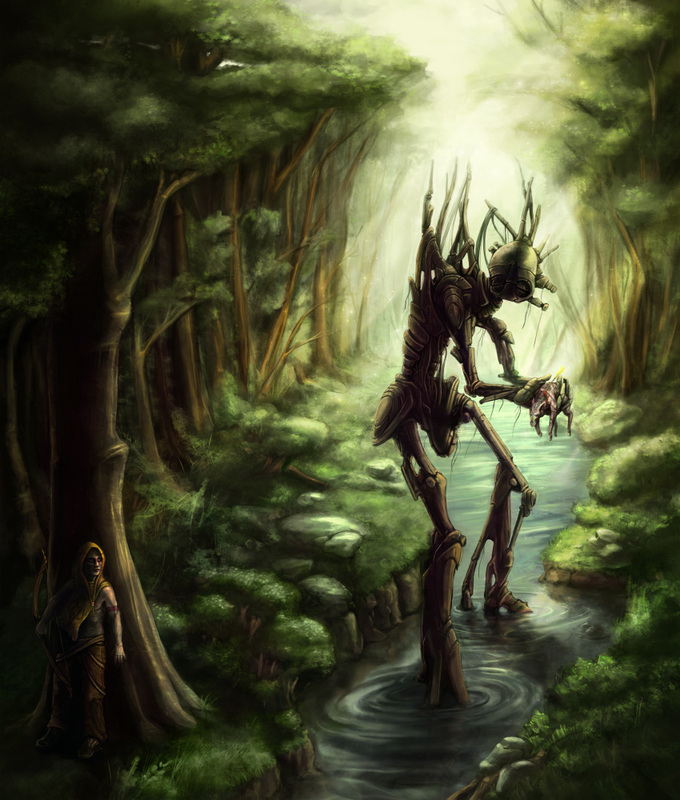 Describe the setting using the expanded noun phrases you have created.